Gefährdung:Schnee, Eis, Kälte auf der Baustelle (SGU_FB_023 XX Punkt 8.1 Klima)Enteisungsmaßnahmen auf den 4 Baufeldern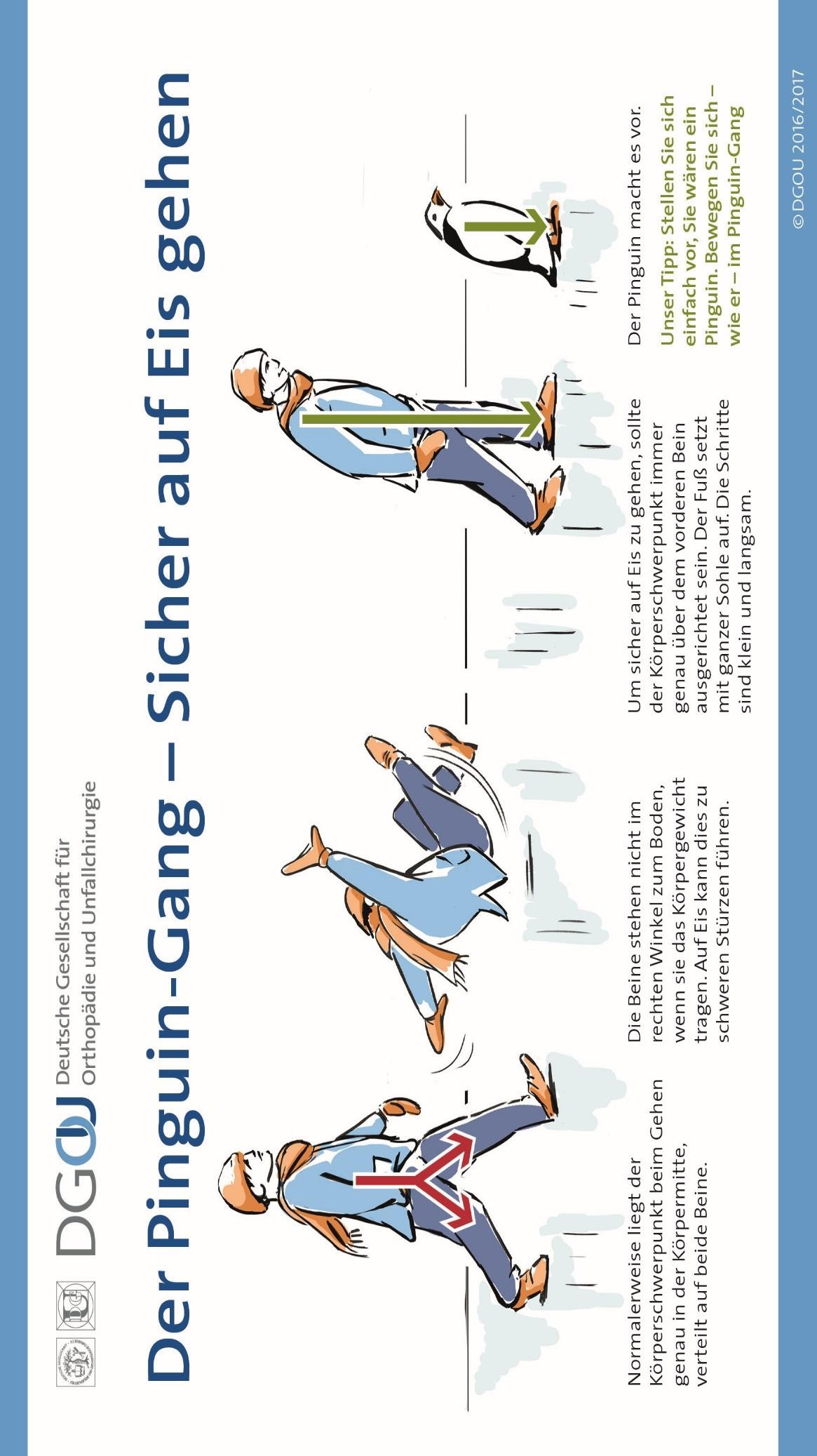 Abbildung 1 Pinguin Gang (https://www.dgu- online.de/fileadmin/published_content/2.Aktuelles/News/Bilder/2017/Pinguin_Gang_Copyright_DGOU_ A5_cmyk_300dpi.jpg)HSE-Koordinator:Projekt:KundeArt der Tätigkeiten:Allgemeine und grundsätzliche MaßnahmenErledigt / VerlaufDatumKontrolle nächste ÜberprüfungErhöhte Vorsicht wegen:-unebenen, gefrorenen, glatten Untergründen-instabilen Eisflächen-Dachlawinen, herabfallendem EisUmsetzung sofort, Verbreitung dieser Gefährdungs- beurteilung per eMail an alleanwesenden UnternehmenBetreten nur von definierbaren, erkennbar tragfähigen UntergründenUmsetzung sofortAngepasste Geschwindigkeiten zu Fuß und mit Fahrzeugen; kleine SchritteUmsetzung sofortAngemessene Beleuchtung / Freilegen von LampenUmsetzung sofortVerbot des FahrradfahrensUmsetzung sofortVermeidung von Ablenkung durch zum Beispiel Nutzung eines Mobiltelefons während BewegungUmsetzung sofortAngemessene PSA (Kälteschutz; rutschhemmende Schuhe, knöchelhoch)Umsetzung sofortFeedback einholen über die aktuelle Situation / Missstände kommunizierenUmsetzung sofortSanitär- und AufenthaltsräumeErledigt / VerlaufDatumKontrolle nächste ÜberprüfungMöglichkeit zur Beheizung der Sanitär- und Aufenthaltsräume auf mindestens 21° CvorhandenGewährleistung von WarmwasserversorgungWird wiederhergestelltAbtreten der Schuhe vor Betreten von ContaineranlagenUmsetzung sofortArbeiten auf dem BaufeldErledigt / VerlaufDatumKontrolle nächste ÜberprüfungBeschränkung von Aktivitäten auf dem Baufeld auf das Nötigste / Nutzung von Gerüsten und Leitern vermeidenUmsetzung sofortBaufeld: BodenplatteAustreuen von Sand auf Bodenplatte auf allen Wegen und Zugängen zu ArbeitsplätzenUmsetzung sofortGerüst: Verkehrswege auf dem GerüstNotwendige Verkehrswege (auch Gerüste) beräumen / ggfls. enteisen mit Propan hierbei Sicherheitsdatenblatt Propan beachtenUmsetzung sofort	Erneutes Vereisen der Verkehrswege durch Salz, Sand oder Splitt vermeidenUmsetzung sofortBewegung auf dem Baufeld mit erhöhter Vorsicht / Nutzung von HandläufenUmsetzung sofortRegelmäßige Pausen zur Erholung und AufwärmenUmsetzung sofortErsatz / Trocknung durchnässter PSAUmsetzung sofortStahlbau:Laufbühnen/Gitterroste im Stahlbau enteisen / ggfls. beräumen mit PropanUmsetzung sofortKessel/Kanäle:Zu begehende Flächen und Arbeitsbereiche enteisen / beräumen mit Besen oder ggfls. enteisen mit Propan hierbei Sicherheits-datenblatt Propan beachten Umsetzung sofortGefährdungsbeurteilung durchgeführt, Mitarbeiter eingewiesen, Toolbox Enteisungs-maßnehmen veranlasst, Sicherheitsmaßnahmen veranlasst und Wirksamkeit geprüft:Anlage Enteisungsmaßnahmen Name:  (OHSE-Koordinator) Datum:  Unterschrift: …………………..MaßnahmenErledigt / VerlaufDatumKontrolle nächste ÜberprüfungBaufelder: BodenplatteFreiräumen bzw. Begehbarkeit der Beton-Bodenplatten herstellen durch streuen eines Salz-Splittgemisches und anschließender Abreinigung und finaler Einsandung. Umsetzung sofort Vorgehensweise: Vorgehensweise: Vorgehensweise: Vorgehensweise:Gerüst: Verkehrswege auf dem GerüstNotwendige Verkehrswege (auch Gerüste) beräumen / ggfls. enteisen mit Propan hierbei Sicherheitsdatenblatt Propan beachten.Umsetzung sofortkontinuierlich Vorgehensweise: Vorgehensweise: Vorgehensweise: Vorgehensweise:StahlbauSichern des Stahlbaus (Gitterroste und Stufen) durch vorsichtiges Entfernen des Eises durch Propan-Brenner und /oder freistoßen mit Holzkeilen und Enteisung des zu montierenden Stahlbaus, besonderer Fokus auf die großen Blöcke in den Stützen.kontinuierlich Vorgehensweise: Vorgehensweise: Vorgehensweise: Vorgehensweise:Einsatzmaschinen:Enteisen der Maschinen (Kräne, Hubarbeitsbühnen, Scherenbühne etc.)Umsetzung sofortkontinuierlich Vorgehensweise: Vorgehensweise: Vorgehensweise: Vorgehensweise:Arbeitsbereiche Montage:Sichern der Arbeitsbereiche (KSM) gegen Schneeeinfall und VereisungUmsetzung sofortkontinuierlich Vorgehensweise: Vorgehensweise: Vorgehensweise: Vorgehensweise: